         ?АРАР                                                                                       ПОСТАНОВЛЕНИЕ 22 декабрь 2014 й.                                   № 48                            22 декабря . с.СтаросеменкиноОб утверждении Плана мероприятий по противодействию коррупции в сельском поселении Семенкинский сельсовет муниципального района Белебеевский район Республики Башкортостан на 2015-2017 годыРуководствуясь ст. 4 Закона Республики Башкортостан от 13 июля 2009 года  №145-з «О противодействии коррупции в Республике Башкортостан», п.33 ч.1 ст. 15 Федерального закона  от 06 октября 2003 года  № 131-ФЗ «Об общих принципах организации местного самоуправления в российской Федерации», администрация сельского поселения Семенкинский сельсовет муниципального района Белебеевский район  Республики Башкортостан ПОСТАНОВЛЯЕТ:1. Утвердить прилагаемый План мероприятий по противодействию коррупции в сельском поселении Семенкинский сельсовет муниципального района Белебеевский район Республики Башкортостан на 2015-2017 годы (далее - План мероприятий).2. Исполнителям Плана мероприятий ежегодно 1 раз в полугодие (до 15 июня и 15 декабря) представлять в   Администрацию сельского поселения Семенкинский сельсовет  муниципального района Белебеевский район РБ информацию о выполнении Плана мероприятий. Глава сельского поселения                                                                       А.М. НикитинУтвержден постановлением Администрации сельского поселения Семенкинский сельсоветмуниципального района Белебеевский район Республики Башкортостанот 22.12. 2014 № 48Планмероприятий по противодействию коррупциив сельском поселении Семенкинский сельсовет муниципального района Белебеевский район Республики Башкортостан на 2015-2017 годыУправляющий делами Администрации  сельского поселения                                                                                                О.А. БорисоваБАШ?ОРТОСТАН РЕСПУБЛИКА№Ы Б»Л»Б»Й РАЙОНЫ МУНИЦИПАЛЬ РАЙОНЫНЫ*  СЕМЕНКИН АУЫЛ СОВЕТЫ АУЫЛ БИЛ»М»№Е ХАКИМИ»ТЕ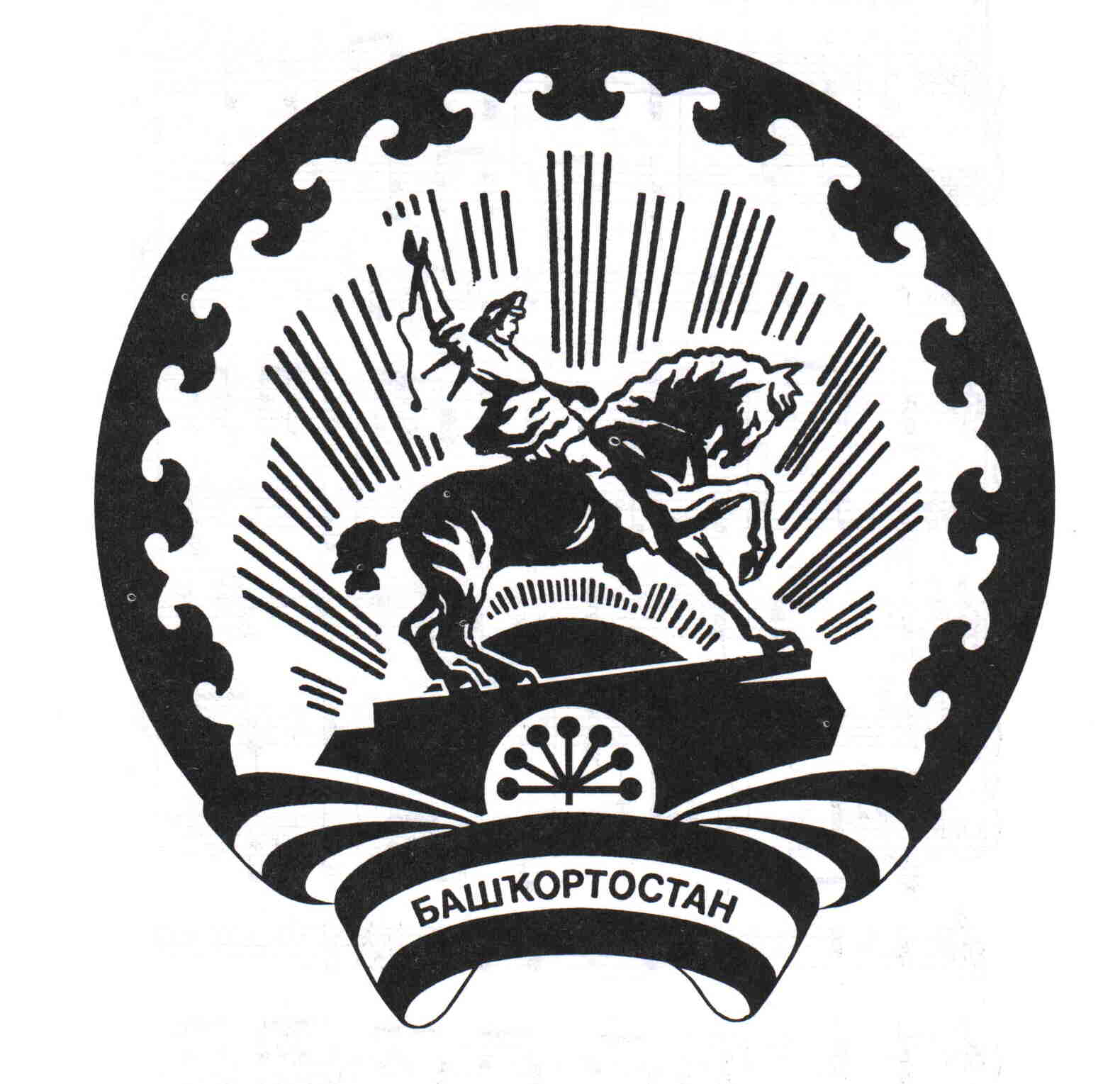 АДМИНИСТРАЦИЯ СЕЛЬСКОГО ПОСЕЛЕНИЯ СЕМЕНКИНСКИЙ СЕЛЬСОВЕТ МУНИЦИПАЛЬНОГО РАЙОНА БЕЛЕБЕЕВСКИЙ РАЙОН РЕСПУБЛИКИ БАШКОРТОСТАН№ п/пСодержание мероприятийИсполнителиСроки исполненияНормативно-правовое регулирование антикоррупционной деятельностиНормативно-правовое регулирование антикоррупционной деятельностиНормативно-правовое регулирование антикоррупционной деятельностиНормативно-правовое регулирование антикоррупционной деятельности1.1Принять меры по повышению результативности антикоррупционной экспертизы нормативных правовых актов и проектов нормативных правовых актов органов местного самоуправления сельского поселенияУполномоченное должностное лицо Администрации СП..1.2Обобщить и распространить опыт проведения антикоррупционных экспертизБелебеевская межрайонная прокуратура (по согласованию), Администрация СП.1.3Размещать на официальном сайте сельского поселения проекты принимаемых нормативных правовых актов и действующие нормативные правовые акты для обеспечения возможности проведения независимой антикоррупционной экспертизы и мониторинга практики правопримененияУполномоченное должностное лицо Администрации СП.Постоянно1.4Осуществлять мониторинг правоприменения в области противодействия коррупцииУполномоченное должностное лицо Администрации СП.IV кв. ., IV кв. .1.5Подготовить проекты  нормативных актов, обязывающих лиц, замещающих муниципальные должности, муниципальных служащих сообщать в случаях, установленных федеральными законами, о получении ими подарка в связи с их должностным положением или в связи с исполнением ими служебных обязанностейУполномоченное должностное лицо Администрации СП.В трехмесячный срок после издания Правительством РБ соответствующего типового нормативного акта 1.6Обеспечить рассмотрение не реже одного раза в квартал вопросов правоприменительной практики по результатам вступивших в законную силу решений судов, арбитражных судов о признании недействительными ненормативных правовых актов, незаконными решений и действий (бездействия) органов местного самоуправления и их должностных лиц в целях выработки и принятия мер по предупреждению и устранению причин выявленных нарушенийУполномоченное должностное лицо Администрации СП.Ежеквартально1.7Приведение муниципальных правовых актов в сфере противодействия коррупции в соответствии с  требованиями действующего федерального  и республиканского законодательстваУполномоченное должностное лицо Администрации СП.ПостоянноОрганизационно-управленческие меры по обеспечению антикоррупционной деятельностиОрганизационно-управленческие меры по обеспечению антикоррупционной деятельностиОрганизационно-управленческие меры по обеспечению антикоррупционной деятельностиОрганизационно-управленческие меры по обеспечению антикоррупционной деятельности2.1Осуществлять мониторинг хода реализации мероприятий по противодействию коррупции. Отчеты исполнителей Плана мероприятий заслушивать на заседаниях антикоррупционной комиссии СП Семенкинский сельсовет муниципального района Белебеевский район РБУполномоченное должностное лицо Администрации СП.1 раз в полугодие2.2Осуществлять мониторинг деятельности комиссии по соблюдению требований к служебному поведению муниципальных служащих и урегулированию конфликта интересовУполномоченное должностное лицо Администрации СП.Ежеквартально2.3Принять меры по активизации работы должностного лица, ответственного за профилактику коррупционных и иных правонарушений, лица осуществляющего кадровое обеспечениеУполномоченное должностное лицо Администрации СП.III квартал .2.4Принять меры по повышению эффективности деятельности комиссии по соблюдению требований к служебному поведению муниципальных служащих и урегулированию конфликта интересовУполномоченное должностное лицо Администрации СП.II квартал .2.5Принять меры по обеспечению соблюдения лицами, замещающими муниципальные должности, должности муниципальной службы, требований Федеральных законов «О контроле за соответствием расходов лиц, замещающих государственные должности, и иных лиц их доходам» и «О запрете отдельным категориям лиц открывать и иметь счета (вклады), хранить наличные денежные средства и ценности в иностранных банках, расположенных за пределами территории Российской Федерации, владеть и (или) пользоваться иностранными финансовыми инструментами»Уполномоченное должностное лицо Администрации СП.Ежегодно2.6Осуществлять на постоянной основе комплекс организационных, разъяснительных и иных мер по соблюдению лицами, замещающими муниципальные должности, муниципальными служащими ограничений, запретов и по исполнению обязанностей, установленных в целях противодействия коррупции, в том числе обязанностей уведомлять о конфликте интересов, склонении к коррупции, ограничений, касающихся получения подарковУполномоченное должностное лицо Администрации СП.Постоянно2.7Провести работу по выявлению случаев возникновения конфликта интересов, одной из сторон которого являются лица, замещающие муниципальные должности, должности муниципальной службы, и принять меры по предотвращению и урегулированию конфликта интересовУполномоченное должностное лицо Администрации СП..2.8Осуществлять повышение квалификации муниципальных служащих, в должностные обязанности которых входит участие в противодействии коррупцииУполномоченное должностное лицо Администрации СП.Ежегодно2.9Организовать проведение на постоянной основе обучение муниципальных служащих по вопросам противодействия коррупцииУполномоченное должностное лицо Администрации СППостоянно2.10Проводить антикоррупционную работу среди кандидатов на вакантные должности муниципальной службыУполномоченное должностное лицо Администрации СППостоянно2.11Осуществлять систематическое проведение органами местного самоуправления оценки коррупционных рисков, возникающих при реализации ими своих полномочий, и внесение уточнений в перечень должностей муниципальной службы, замещение которых связано с коррупционными рискамиУполномоченное должностное лицо Администрации СП.Ежегодно в III квартале2.12Обеспечить разработку и принятие в подведомственных муниципальных учреждениях и предприятиях необходимых мер по предупреждению коррупции в соответствии с требованиями ст. 13.3 Федерального закона «О противодействии коррупции»Уполномоченное должностное лицо Администрации СП.I квартал 2015г.2.13Незамедлительно информировать органы прокуратуры о выявленных фактах несоблюдения бывшими муниципальными служащими, их работодателями ограничений и обязанностей, установленных ст. 12 Федерального закона «О противодействии коррупции», для принятия мер реагированияУполномоченное должностное лицо Администрации СПпо мере выявления2.14Провести анализ практики реализации органами местного самоуправления положений законодательства о привлечении муниципальных служащих к ответственности в связи с утратой доверия в случае совершения ими коррупционных правонарушений и проинформировать о результатах анализа президиум Совета при Президенте РБ по противодействию коррупцииУполномоченное должностное лицо Администрации СП 1 раз в полугодие2.15Провести анализ соблюдения муниципальными заказчиками требований законодательства о контрактной системе в сфере закупок товаров, работ, услуг для обеспечения муниципальных нужд Главный бухгалтер Администрации СП1 раз в полугодие2.16Проводить в установленном порядке проверки исполнения законодательства, регулирующего использование муниципального имущества, принять меры по устранению выявленных нарушений законодательства и привлечению виновных лиц к ответственностиАдминистрация СП Ежегодно в IV квартале2.17Принять меры по увеличению количества оказываемых муниципальных услуг в электронном видеУполномоченное должностное лицо Администрации СП, муниципальные учреждения (по согласованию)2015 г. -2016 г.2.18Снижать количество нарушений законодательства о муниципальной службе, противодействии коррупции при предоставлении сведений о доходах, об имуществе и обязательствах имущественного характераМуниципальные служащие, Уполномоченное должностное лицо Администрации СП2.19Обеспечить контроль за выполнением лицами, замещающими муниципальные должности, муниципальными служащими обязанности сообщать в случаях, установленных федеральными законами, о получении ими подарка в связи с их должностным положением или в связи с исполнением ими служебных обязанностейУполномоченное должностное лицо Администрации СППостоянно2.20Провести мероприятия по формированию у муниципальных служащих негативного отношения к дарению подарков этим служащим в связи с их должностным положением или в связи с исполнением ими служебных обязанностейУполномоченное должностное лицо Администрации СППостоянно  2.21По каждому случаю несоблюдения  ограничений, запретов и неисполнения обязанностей, установленных в целях противодействия коррупции, нарушения ограничений, касающихся получения подарков и порядка сдачи подарков, осуществлять проверку в соответствии с нормативными правовыми актами Российской Федерации и Республики  Башкортостан и применять соответствующие меры ответственности службы и кадровой работыУполномоченное должностное лицо Администрации СППостоянно2.22Разработать и осуществить комплекс организационных, разъяснительных и иных мер по недопущению муниципальными служащими, работниками подведомственных организаций поведения, которое может восприниматься окружающими как обещание или предложение дачи взятки либо как согласие принять взятку или как просьба о даче взяткиУполномоченное должностное лицо Администрации СППостоянноАнтикоррупционный мониторингАнтикоррупционный мониторингАнтикоррупционный мониторингАнтикоррупционный мониторинг3.1Проводить на постоянной основе мониторинг коррупционных проявлений посредством анализа жалоб и обращений граждан и организаций, а также публикаций в средствах массовой информации, своевременное их рассмотрение и принятие мер по указанным фактамУправляющий делами Постоянно3.2Проводить социологические опросы среди всех социальных слоев населения, позволяющих оценить уровень коррупции и эффективность принимаемых антикоррупционных мерУправляющий делами По отдельному плануАнтикоррупционное просвещение, обучение и воспитаниеАнтикоррупционное просвещение, обучение и воспитаниеАнтикоррупционное просвещение, обучение и воспитаниеАнтикоррупционное просвещение, обучение и воспитание4.1Освещение мероприятий антикоррупционной направленности в средствах массовой информации или на официальном сайте сельского поселения КП РБ редакция газеты «Белебеевские известия» (по согласованию), Управляющий делами, исполнители настоящего Плана2015-2017 г.г.4.2Организовать проведение конкурс стенных газет «Молодежь против коррупции»МБОУ ООШ с.Старосеменкино (по согласованию)2015-2017 г.г.4.3Организовать работу с общественными объединениями по привлечению молодежи, общественных объединений к противодействию коррупцииМБУК «Семенкинский СДК»2015-2017 г.г.4.4Размещать в СМИ публикации с разъяснениями порядка обращения с информацией о фактах вымогательства взяток должностными лицами, с указанием телефонов правоохранительных органов, правовых последствий утаивания фактов передачи взяток или на официальном сайте сельского поселенияМежмуниципальный отдел МВД России «Белебеевский» (по согласованию),КП РБ редакция газеты «Белебеевские известия» (по согласованию), Управляющий делами2015-2017 г.г.4.5Организовать проведение разъяснительной работы (конференций, семинаров, круглых столов и пр.) среди педагогов, учащихся, родителей, медицинского персонала по антикоррупционной тематикеРуководители муниципальных организаций (по согласованию), Управляющий деламиЕжегодно4.6Организовать размещение наружной рекламы (баннеры) антикоррупционной направленности  Администрация СПЕжегодно4.7Организовать размещение в муниципальных организациях плакатов антикоррупционной направленностиРуководители муниципальных организаций (по согласованию), Управляющий деламиЕжегодноОбеспечение открытости деятельности муниципальных органов, укрепление их связей с гражданским обществомОбеспечение открытости деятельности муниципальных органов, укрепление их связей с гражданским обществомОбеспечение открытости деятельности муниципальных органов, укрепление их связей с гражданским обществомОбеспечение открытости деятельности муниципальных органов, укрепление их связей с гражданским обществом5.1Обеспечить доступ к информации о деятельности органов местного самоуправления в соответствии с действующим законодательствомКП РБ редакция газеты «Белебеевские известия»   (по согласованию), Управляющий делами Постоянно5.2Опубликовывать в средствах массовой информации материалы, которые раскрывают содержание принимаемых мер по противодействию коррупции и мотивы принятия таких мер, показывают отрицательное влияние коррупции на жизнь каждого человека или на официальном сайте сельского поселенияКП РБ редакция газеты «Белебеевские известия» (по согласованию), исполнители настоящего ПланаЕжегодно 5.3Информировать население о результатах деятельности комиссий по соблюдению требований к служебному поведению муниципальных служащих и урегулированию конфликта интересов, созданных в органах местного самоуправления Администрация СП2015-2017 г.г.5.4Привлекать на постоянной основе представителей общественных объединений, политических партий, средств массовой информации к работе антикоррупционных комиссий органов местного самоуправленияАдминистрация СП2015-2017 г.г.5.5Организовать проведение круглых столов по формированию в обществе нетерпимого отношения к коррупции и по реализации других направлений противодействия коррупции с представителями общественных объединений, уставными задачами которых является участие в противодействии коррупцииРуководители муниципальных организаций (по согласованию), Управляющий делами1 раз в полугодие5.6Обеспечить привлечение общественных объединений, уставными задачами которых является участие в противодействии коррупции, и других институтов гражданского общества к деятельности по формированию в органах местного самоуправления отрицательного отношения к коррупцииАдминистрация СПЕжегодно 5.7Обеспечить оказание информационной поддержки программ, проектов, акций и других инициатив в сфере противодействия коррупции, реализуемых институтами гражданского обществаАдминистрация СПЕжегодно5.8Провести работу по формированию у муниципальных служащих, работников подведомственных организаций отрицательного отношения к коррупции, привлекать для этого общественные объединения, уставными задачами которых является участие в противодействии коррупции, и другие институты гражданского общества.Администрация СПЕжегодно